 Bewerbungsakte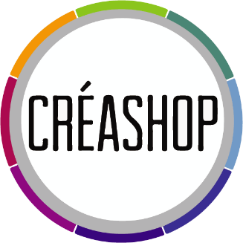 (maximal 6 Seiten)Projektbezeichnung: ……………………. Datum der Einreichung der Akte: ……./….../……….Konzept Beschreiben Sie kurz Ihr Projekt. Welches Produkt und/oder Konzept bieten Sie an? Was begeistert Sie an diesem Projekt? In welcher Hinsicht ist Ihr Projekt qualitativ hochwertig und original?StandortWie haben Sie Ihren Standort gewählt? Wieso dort und nicht anderswo? In welchem Geschäftsraum haben Sie vor, Ihr Geschäft anzusiedeln? In welcher Hinsicht entspricht Ihr Projekt den Bedürfnissen der Zone?KonkurrenzWer sind Ihre Konkurrenten? Wo sind sie angesiedelt? Wie gedenken Sie, sich von ihnen zu differenzieren?Innovativer Charakter Umfasst Ihre Tätigkeit einen innovativen und/oder handwerklichen Charakter? Wenn ja, aus welchem Grund? (wegen der verkauften Produkte, wegen der Art und Weise, wie sie verkauft werden, wegen der Abwesenheit dieser Art von Produkten im Sektor, wegen des Standorts…)MarktAn welche Art Kunden richtet sich Ihr Projekt? Wer sind sie? Welche sind ihre Merkmale? Wo leben sie?TeamWelche sind die Personen, die Ihnen bei der Entwicklung Ihres Projekts helfen? Welche sind ihre Kompetenzen und was ist ihr Beitrag zum Projekt? Haben Sie sich vergewissert, dass Sie oder ein Mitglied Ihres Teams über den Zugang zum Beruf und die Bescheinigung über die Betriebsführungskenntnisse verfügt? Werden Sie allein arbeiten? Werden Sie Personal einstellen müssen?Marketingstrategie Wie gedenken Sie zu verkaufen, zu kommunizieren? Welche Mittel werden Sie einsetzen, um die Kunden in Ihr Geschäft anzuziehen?Finanzielle AspekteWelche sind die Investitionen, die zur Durchführung Ihres Projekts notwendig sind? Legen Sie einen voraussichtlichen Finanzplan über 3 Jahre vor (mit Unterstützung einer Berufsorganisation zur Unterstützung der Existenzgründung oder eines Fachbuchhalters erstellt). Wie haben Sie Ihre Verkäufe (Anzahl Kunden und Verkaufspreis) in Ihrer Ergebnisrechnung geschätzt?Es wird Ihnen dringend empfohlen, der Akte alle grafischen Elemente (Logo, Foto, Gestaltungsplan, Abbildung des Aushängeschilds, des Schaufensters…) beizufügen, die das Verständnis des Projekts erleichtern könnten.